Santa BarbaraSurf & Turf land and sea experience on the vintage Silver Splendor trainMay 26, 2018$189 per personMake checks payable to:Lucinda Swan512 Fordham Dr.Placentia, CA 92870Checks due by January 15th 2018LA Rail and the Caestecker family invite you to a truly unique Santa Barbara land and sea experience featuring one of the city’s newest aquatic attractions – The Land Shark! Boarding this bus for a tour of the city, you continue your ride into the harbor, as the bus turns into an amphibian boat.With transportation to Santa Barbara in style aboard a luxurious example of the great Art Deco period of the 1930s – 50s (seats 60), our day starts with our 7:50 a.m. departure from L.A. Union Station aboard the private railcar, Silver Splendor. As we snake our way through the San Fernando Valley and Santa Susana Pass, sip on Champagne Mimosas and enjoy a breakfast buffet on the beautiful Vista Dome-diner-lounge. Valley views will become ocean vistas soon after Oxnard and our arrival in Santa Barbara will be approximately 10:30 a.m.Upon leaving the train, it is time for a leisurely stroll to the waterfront to explore historic Stearns Wharf. Wander into the many shops and eateries or visit the Ty Warner Sea Center ($8.00 admission) for a hands-on look into the multi-faceted marine life of the area. But don’t tarry too long. The Shark awaits!At 11:30, we’ll meet back down at the foot of the Wharf, just west of the dolphin fountain facing Cabrillo Blvd. This is where we will board the Land Shark. Your ticket is included and paid for by LA Rail. The tour lasts about 90 minutes and will include an hour of land-bound historic landmarks, important attractions, and homes of the rich and famous. After that, the Shark plunges into the cool harbor waters for a look at the commercial fishing fleet, luxurious private yachts and, very often, the marine mammals that also call the harbor home. For a look at the Land Shark, visit www.out2seesb.com.After our tour returns to the foot of Stearns Wharf, you’ll have most of the rest of the afternoon to explore waterfront restaurants or the many wine-tasting rooms of The Funk Zone, just east of the train station. Our return trip leaves Santa Barbara at 4:37 p.m. and we will serve a three-course dinner, complete with beer and wine, on your way back to L.A. Our stylishly appointed Vista Dome Lounge-Dining Car is the ultimate in land cruising excellence. The graceful glass-enclosed rooftop observation room provides unparalleled views in all directions. With day trip and dining capacity for up to 60 guests you travel elegantly while gliding along immersed in breath-taking landscapes. Attentive onboard staff will pamper you with respectful and lavish personal service of a long-gone era in railway history & enjoy the sumptuousness of gourmet travel.Built by the Budd Co. in 1956 as Chicago, Burlington & Quincy No. 4735, this stainless-steel Vista-Dome coach raced between Chicago and Denver on a daily basis until 1980 when under Amtrak ownership. Originally named SILVER BUCKLE, she provided fast and comfortable service. Officially retired in 1981, the car spent time in storage at Oakland, California and Beech Grove, Indiana before being auctioned off to a railcar shop owner in 1993. In 1997 the current owners, Heidi and John Caestecker, purchased the car in the Midwest and moved it out to Fullerton, California with the intent of restoring it to operating condition as a luxurious Dome-Diner-Lounge. Dining capacity will be 24 at tables upstairs and another 24 in the long end of the lower level. A cocktail lounge seating 10-12 will be featured in the short end, with kitchen and restrooms under the dome.
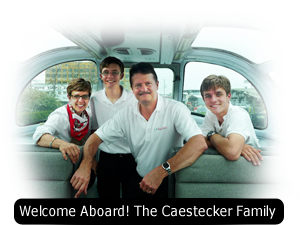 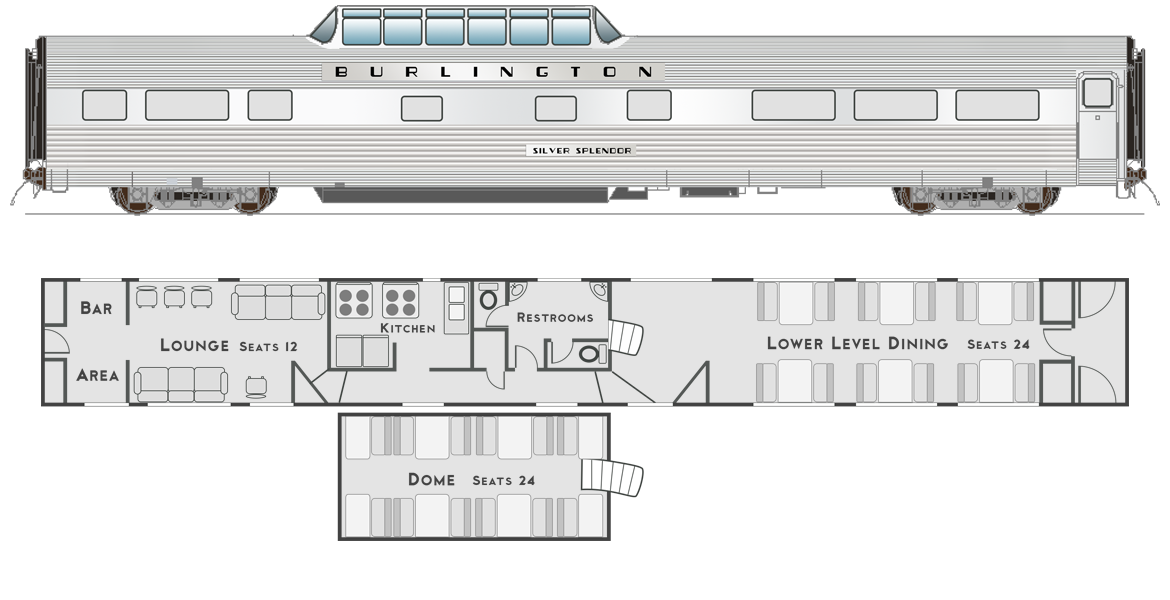 